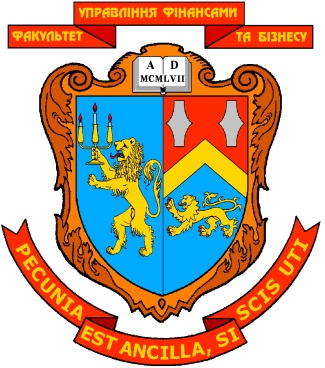 Робоча програма навчальної дисципліни «Управління зовнішньоекономічною діяльністю» для підготовки магістрів галузі знань 0305 «Економіка та підприємництво» напряму підготовки 8.03050801 – «Фінанси і кредит». 31серпня 2016 р.Розробники:Ситник Н. С., завідувач кафедри державних та місцевих фінансівГолинський Ю. О., доцент кафедри державних та місцевих фінансівРобоча програма затверджена на засіданні кафедри державних та місцевих фінансівПротокол № 1 від «31» серпня 2016 року                                Завідувач кафедри державних та місцевих фінансів                                ____________________  Н.С. Ситник                                                                     (підпис)«___» ______________ 2016 рокуЗатверджено Вченою радою факультету Протокол № ___  від «___» __________ 2016 року © Ситник Н. С., 2016 рік© Голинський Ю. О., 2016 рік1. ПОЯСНЮВАЛЬНА ЗАПИСКАРозвиток продуктивних сил країн неминуче веде їх до виходу на зовнішній ринок, до зростання міжнародних зв’язків, сприяє інтернаціоналізації господарського життя. У сучасному світі чіткіше простежується тенденція до інтеграції в міжнародному економічному просторі. Доказом цього є тісна взаємозалежність виробництва і міжнародної торгівлі. Сьогодні більшість товарів надходить на ринок через зовнішню торгівлю або виготовляється з використанням складників, що завозяться з-за кордону. Зовнішньоекономічна діяльність діє змогу прискорювати науково-технічний прогрес завдяки організації спільних досліджень, швидкому переобладнанню сучасною технікою цілих галузей і виробництв, сприяє розв'язанню багатьох соціальних проблем. Отже, зовнішньоекономічні зв'язки стають одним з основних чинників розвитку господарства України.Саме тому набуття теоретичних знань і практичних навичок в сфері управління зовнішньоекономічною діяльністю є необхідною умовою всебічної і поглибленої підготовки майбутнього фахівця в галузі економіки підприємства.Предмет навчальної дисципліниПредметом навчальної дисципліни є сукупність закономірностей, умов, принципів, процесів та явищ, що мають місце в управлінні зовнішньоекономічною діяльністю.Мета та завдання навчальної дисципліниМетою вивчення дисципліни є теоретико-практична підготовка студентів для розв'язання конкретних завдань та прийняття управлінських рішень у зовнішньоекономічній діяльності в умовах формування ринкової моделі господарюванняОсновні завданнянадати студентам навчальний матеріал з теорії навчальної дисципліни «Управління зовнішньоекономічною діяльністю» та сформувати основи практичних знань;виробити розуміння суттєвості та специфіки механізму функціонування зовнішньоекономічної діяльності в Україні на сучасному етапі;вивчити економічні і організаційні відносини, які складаються між господарюючими суб'єктами різних країн під час проведення зовнішньоекономічної діяльності; вивчити аналіз закономірностей формування різних систем ЗЕД; ознайомити з різними аспектами управління ЗЕД та суті міжнародних операцій; сформувати вміння застосовувати методи й інструментарій управління і організації ЗЕД на українських підприємствахМісце навчальної дисципліни в структурно-логічній схемі після вивчення навчальних дисциплін «Фінанси», «Гроші і кредит», «Фінанси підприємств», «Міжнародна економіка», «Державне регулювання економіки», «Податкова система», «Онови зовнішньоекономічної діяльності», «Міжнародні фінанси», «Податковий менеджмент», «Митний контроль і митне оформлення», передує навчальним дисциплінам «Митний менеджмент», «Фіскальне адміністрування».Вимоги до знань і уміньа) знати: методи управління зовнішньоекономічною діяльністю;етапи організації зовнішньоекономічної діяльності підприємства;основну документацію, необхідну для здійснення зовнішньоекономічної діяльності. б) уміти: використовувати в практичній роботі законодавчий та інший інструктивний матеріал;самостійно організовувати зовнішньоекономічну діяльність підприємства;самостійно збирати необхідну документацію для здійснення ЗЕД;самостійно аналізувати та планувати ЗЕД підприємства; контролювати, діагностувати та планувати ЗЕД підприємства;оперувати макроекономічними категоріями;визначати та аналізувати сучасні проблеми управління за спеціальністю;приймати рішення щодо розв’язання актуальних проблем управління за спеціальністю.Опанування навчальною дисципліною повинно забезпечувати необхідний рівень сформованості вмінь:Навчальна програма складена на 5 кредитів. Форми контролю – поточне оцінювання, іспит.ОПИС ПРЕДМЕТА НАВЧАЛЬНОЇ ДИСЦИПЛІНИ2. ТЕМАТИЧНИЙ ПЛАН НАВЧАЛЬНОЇ ДИСЦИПЛІНИ«Управління зовнішньоекономічною діяльністю»3. ЗМІСТ НАВЧАЛЬНОЇ ДИСЦИПЛІНИ «Управління зовнішньоекономічною діяльністю»Тема 1. Зовнішньоекономічна діяльність суб’єктів ринкових відносинЗовнішньоекономічна діяльність в системі категорій міжнародної економіки. Основні форми зовнішньоекономічної діяльності та їх характеристика. Внутрішні та зовнішні чинники, що впливають на організацію зовнішньоекономічної діяльності. Сутність та основні види зовнішньоторговельних операцій. Завдання та головні елементи системи зовнішньоекономічної стратегії України. Пріоритети розвитку зовнішньоекономічної діяльності в Україні.Тема 2. Сутність, принципи та методи управління зовнішньоекономічною діяльністюОрганізація структури управління зовнішньоекономічною діяльністю та основні функції управління зовнішньоекономічною діяльністю на мікрорівні. Мета і завдання організаційної структури управління ЗЕД. Сприяння роботі відділами і службами планування, маркетинговими відділами та групи відділів, що забезпечують ухвалення і виконання управлінських рішень. Відділ зовнішньоекономічних зв'язків як структурний підрозділ підприємства та його функції. Зовнішньоторговельна фірма як відносно самостійний підрозділ.  Принципи та методи управління зовнішньоекономічною діяльністюТема 3. Регулювання зовнішньоекономічної діяльностіСистема державного регулювання зовнішньоекономічної діяльності. Правове регулювання зовнішньоекономічної діяльності. Адміністративне регулювання зовнішньоекономічної діяльності. Митне регулювання зовнішньоекономічної діяльності. Нетарифне регулювання зовнішньоекономічної діяльності. Економічне регулювання зовнішньоекономічної діяльності. Валютне регулювання в сфері зовнішньоекономічних відносин.Тема 4. Зовнішньоекономічні операції та угоди        Основні види зовнішньоекономічних операцій та угод. Зовнішньоторгові операції та зовнішньоторгові угоди: суть та класифікація. Алгоритм здійснення зовнішньоторгової угоди купівлі-продажу. Організація зовнішньоторгових операцій на підприємстві. Особливості укладання зовнішньоекономічних контрактів. Організація переговорів по контракту. Типовий міжнародний контракт купівлі-продажу. Структура та зміст зовнішньоторгового контракту купівлі-продажу.Тема 5. Організація виходу підприємства на зовнішній ринокПідходи до міжнародної сегментації. Вибір цільового ринку для здійснення зовнішньоекономічної діяльності. Вид та структура збутової системи підприємства, зайнятого зовнішньоекономічною діяльністю. Особливості маркетингового дослідження зовнішнього ринку. Глобальна мережа Інтернет як інструмент розширення зовнішньоекономічних операцій.Тема 6. Торгово-посередницькі операції на зовнішньому ринкуСутність торгового посередництва в зовнішньоекономічній діяльності. Види посередників в зовнішній торгівлі. Визначення прав та винагороди посередників. Види торгово-посередницьких фірм. Структура та зміст посередницьких угод. Посередницькі операції на основі договорів комісії (консигнації).Тема 7. Ціноутворення у зовнішньоекономічній діяльностіВиди цін у зовнішній торгівлі. Фактори, що визначають експортну та імпортну ціни. Методологічні підходи до формування ціни при здійсненні зовнішньоекономічних операцій. Прогнозування експортної контрактної ціни. Прогнозування імпортної контрактної ціни.Тема 8. Страхування ризиків при здійсненні зовнішньоекономічної діяльності та шляхи їх мінімізаціїВиди ризиків при здійсненні зовнішньоекономічної діяльності та способи їх страхування. Основні ризики, що виникають при митному оформленні товарів. Шляхи мінімізації ризиків. Перестрахування, гарантійне страхування, ескалаторна страхування. Ризики природного походження.Тема 9. Оцінка ефективності зовнішньоекономічної діяльностіМетодичні підходи до визначення ефективності зовнішньоекономічної діяльності підприємства. Показники економічної ефективності експорту та порядок їх розрахунку. Підходи до визначення економічної ефективності імпорту. Визначення економічної ефективності за співвідношенням цін на внутрішньому та зовнішньому ринках. Оцінка ефективності з використанням системи показників.Тема 10. Зовнішньоекономічна діяльність регіонуКонцептуальні засади зовнішньоекономічної діяльності регіону. Нормативно-правова база зовнішньоекономічної діяльності регіону. Регіональні стратегії та програми в сфері ЗЕД. Стратегії підвищення конкурентоспроможності та економічного розвитку субрегіонів. Особливості зовнішньоторговельної політики на регіональному рівні. Конкурентоспроможність регіону в умовах сучасних глобалізаційних процесів. Складові та критерії конкурентоспроможності регіону. Транскордонне та міжнародне міжрегіональне співробітництво регіонів4. СПИСОК РЕКОМЕНДОВАНОЇ ЛІТЕРАТУРИ:Богатирьова Л.Д., Тардаскіна Т.М. Методичні вказівки до практичних занять з дисципліни Основи зовнішньоекономічної діяльності. Модуль 1, Модуль 2. – Одеса: ОНАЗ ім. О.С. Попова, 2008. – 62с.Васенко В. К. Валютно-фінансовий механізм овнішньоекономічної діяльності : навч. посіб. / В. К Васенко. - К. : ЦНЛ, 2005. - 216 с.Гребельник О. Основи зовнішньоекономічної діяльності : Підручник/ М-во освіти і науки України, Київський нац. торговельно-економічний ун-т. -К.: Центр навчальної літератури, 2004. - 382 с.Гребельник О. П. Митне регулювання зовнішньоекономічної діяльності : під-руч. для студентів вузів / О.П. Гребельник ; Акад. митної служби України. - К. : ЦУЛ, 2006. - 696 с.Державна митна справа в Україні [Текст] : бібліогр. покажч. / Нац. юрид. ун-т ім. Ярослава Мудрого, Харків. держ. наук. б-ка ім. В. Г. Короленка ; [уклад.: Сосновська Т. О., Жихорєва Ю. В.]. - Харків : ХДНБ ім. В. Г. Короленка, 2014. - 274 с.Дідківський М.І. Зовнішньоекономічна діяльність підприємства. Навчальний посібник. - К., Знання, 2008. - 462 с.Додін Є. В. Міжнародне співробітництво з питань митної справи [Текст] : навч. посіб. / Є. В. Додін, В. В. Серафімов ; Нац. ун-т "Одес. юрид. акад.". - О. : [б. в.], 2012. - 175 с.Дроздова Г.М. Менеджмент зовнішньоекономічної діяльності підприємства: Навчальний посібник. - Київ: ЦУЛ, 2008. - 172 с.Єрмаченко В. Є. Облік і техніка зовнішньоекономічної діяльності : навч. посіб. [для вищ. навч. закл.] / В. Є. Єрмаченко, С. В. Лабунська, О. Г. Маляревська та ін.; Харк. нац. екон. ун-т. – Х. : ІНЖЕК, 2010. – 479 с.Загородній А. Зовнішньоекономічна діяльність : Термінологічний словник/ Анатолій Загородній, Геннадій Вознюк,. - К.: Кондор, 2007. - 166 с.Зовнішньоекономічна діяльність підприємства: Навч. Посіб / Шкурупій О. В. , Гончаренко В. В., Артеменко І. А. та ін.; За заг.ред. Шкурупій О. В. - К: Центр учбової літератури, 2012. - 248 с.Зовнішньоекономічна діяльність підприємства: Навчальний посібник / [ Ю. Г. Козак, Н. С. Логвінова, І. Ю. Сіваченко та ін.]; за ред Ю. Г. Козака, Н. С. Логвінової, І. Ю. Сіваченка. - 2-е вид., переробл. і доп. - К.: ЦНЛ, 2008. - 792 с.Інкотермс. Офіційні правила тлумачення торговельних термінів Міжнародної торгової палати (редакція 2000 року) http://zakon3.rada.gov.ua/laws/show/988_007 Кириченко О. Менеджмент зовнішньоекономічної діяльності : Навч. посібник/ Олександр Кириченко,. - 3-тє вид. перероб. і доп.. - К.: Знання-Прес, 2002. - 382 с.Козик, В. В. Міжнародні економічні відносини : навч. посіб. / В. В. Козик, Л. А. Панкова, Н. Б. Даниленко. - 7-е вид., стер. - К. : Знання, 2008. - 406 с.Мазаракі А.А. Регуляторна політика у сфері зовнішньої торгівлі: монографія / А.А. Мазаракі, Т.М. Мельник. – К.: КНТЕУ, 2010. – 470 с.Макогон Ю.В. Зовнішньоекономічна діяльність підприємства. - К: ЦУЛ, 2006.- 128 сМенеджмент зовнішньоекономічної діяльності : підруч. / [О. А. Кириченко, Є. Г. Базовкін, С. А. Єрохін та ін.]; за ред. О. А. Кириченка. - 2-е вид., переробл. і доп. - К. : Знання, 2008. - 518 с.Методологія формування транспортно-митної інфраструктури в Україні [Текст] : [монографія] / [А. М. Пасічник та ін.] ; за ред. А. М. Пасічника ; Ун-т мит.справи та фінансів. - Дніпропетровськ : УМСФ, 2016. - 168 сМіжнародна макроекономіка: Навчальний посібник/За ред. Козака Ю.Г., Пахомова Ю.М., Логвінової Н.С.- Київ: ЦУЛ, 2012Міжнародна мікроекономіка: Навчальний посібник/За ред. Козака Ю.Г., Пахомова Ю.М., Логвінової Н.С.- Київ: ЦУЛ, 2012.Міжнародна торгівля: підручник. / За ред. Ю.Г. Козака. - Київ-Катовіце-Краков: ЦУЛ, 2015. - 272 с.Облік зовнішньоекономічної діяльності: Підручник. / В. Г. Козак, Т. О. Токарева, І. І. Богатирьов, Н. Ю. Грицак; за заг. ред. В. Г. Козака. - Ужгород : УНУ, 2013. – 648 с.Рум'янцев А.П. Зовнішньоекономічна діяльність: навч. посіб./ А.П.Рум'янцев, Н.С.Рум'янцева.- 2-ге вид., перероб. та доп.- К.: ЦУЛ, 2012. – 296 с.Саллі В.І., Трифонова  О.В., Швець В.Я.  Основи зовнішньоекономічної діяльності. – Навчальний посібник – К.:”Професіонал”, 2005. – 152 с.Транснаціональні корпорації: особливості інвестиційної діяльності : навч. посіб. / за ред. С. О. Якубовського, ГО. Г. Козака, О. В. Савчука. - К. : ЦНЛ, 2006. - 488 с.Тюріна Н. М. Зовнішньоекономічна діяльність підприємства [текст] навчальний посібник / Н. М. Тюріна, Н. С. Карвацка. - К.: "Центр учбової літератури", 2013. - 408 с.Управління зовнішньою економічною діяльністю. – Навчальний посібник. / За заг. Ред. А.І. Кредісова. – К.:ВІРА-Р , 2002. – 552 с.Управління ризиками в митній справі: зарубіжний досвід та вітчизняна практика [Текст] : монографія / [І. Г. Бережнюк та ін.] ; за заг. ред. д-ра екон. наук, доц. Бережнюка І. Г. ; Держ. НДІ митної справи. - Хмельницький : Мельник А. А., 2014. - 287 с. Хамініч С. Ю. митно-тарифне регулювання в умовах інтеграції України до світового господарства : монографія / С. Ю. Хамініч ; Дніпропетр. нац. ун-т ім. О. Гончара. – Д. : Наука і освіта, 2008. – 210 сЧурсіна Л. А. Товарознавство та експертиза в митній справі [Текст] : навч. посіб. / Л. А. Чурсіна, О. М. Вербицький, С. О. Калінський ; Херсон. нац. техн. ун-т. - Херсон : Олді-плюс ; К. : Ліра-К, 2013. - 200 с.Додаткова літератураБагрова, І. В. Міжнародна економічна діяльність України : навч. посіб. /1. В. Багрова, О. О. Гетьман, В. Є. Власюк ; Дніпропетр. ун-т економіки та права. - К. : ЦУЛ, 2004. - 384 с.Батанова Л. О. Фінансовий контроль у сфері державної митної справи [Текст] : монографія / Л. О. Батанова ; Нац. ун-т "Одес. юрид. акад.". - Чернівці : Технодрук, 2015. - 153 с.Бутпнець, Ф. Ф. Облік зовнішньоекономічної діяльності : підруч. для студ. вищ. навч. закладів спец. 7.0 / Ф.Ф. Бутинець, І.В. Жиглей ; ред. Ф. Ф. Бутинець ; М-во освіти і науки України, Житомир, держ. технол. ун-т - 3-тє вид., переробл. і доп. - Житомир : Рута, 2006. - 387 с.Горбач, Л. М. Міжнародні економічні відносини : підруч. / Л. М. Горбач, О. В. Плотніков. - К. : Кондор, 2005. - 266 с.Гребельник, О. П. Основи зовнішньоекономічної діяльності : навч. посібн. для студ. вуз. / О. П. Гребельник; Вісконсінський міжнар. ун-т (США) в Україні. -К. : Деміур, 2003. - 168 с.Дахно, І. І. Міжнародне економічне право : навч. посіб. / І. І. Дахно. - 3-тє вид., переробл. і доп. - К. : ЦНЛ, 2006. - 271 с.Загородній, А. Г. Зовнішньоекономічна діяльність : термінол. слов. / А. Г. Загородній, Г. Л. Вознюк. - К. : Кондор, 2007. - 168 с.Зовнішньоекономічна діяльність : навч. посіб. для студ. ВНЗ / [І. І. Дахно, В. Кобржицький, В. М. Куценко та ін.]; за ред. І. І. Дахна. - К. : ЦНЛ, 2006.-359Митна справа : навч. посіб. / С. Д. Герчаківський, О. Б. Дем'янюк. – Тернопіль : Економічна думка, 2011. – 148 с. Михайлів 3. В. Міжнародні кредитно-розрахункові відносини та валютні операції: Міжнародні кредитно-розрахункові відносини та валютні операції / 3. В. Михайлів, 3. П. Гаталяк, Н. І. Горбаль ; Нац. ун-т "Львівська олітехніка". - Л. : Львівська політехніка, 2004. - 244 с.Міжнародна економіка : навч. посіб. для студ. економ, вузів і фак-тів / ред. Ю. Г. Козак, В. М. Новацький ; Одеський держ. економ, ун-т. - 2-е вид., переробл. і доп. - К. : ЦУЛ, 2004. - 672 с.Новицький, В. Є. Міжнародна економічна діяльність України : підруч. / В. Є. Новицький ; Київський нац. екон. ун-т. - К., 2003. - 948 с. Одягайло, Б. М. Міжнародна економіка : навч. посіб. для студ. вузу / Б. М. Одягайло. - К. : Знання, 2005. - 397 с.Пономарьова Н. В. Митно-тарифне регулювання: навч. посіб. / Н.В. Пономарьова, Т.В. Столяр, О.В. Павленко та ін. ; МОН України ; Харк. нац. автомоб.-дор. ун-т. - X. : ХНАДУ, 2010. -199 с.Савельєв, Є. В. Міжнародна економіка: Теорія міжнародної торгівлі і фінансів : підруч. / Є. В. Савельєв ; ред. О. А. Устенко. - Тернопіль : Екон. думка, 2002.-504 с.Федорова, В. А. Економіка підприємств та міжнародних компаній : навч. посіб. / В. А. Федорова, О. А. Соловйова ; Дніпропетр. нац. ун-т. - К. : ЦУЛ, 2008. -232 с.Фомішин, С. В. Міжнародні економічні відносини : навч. посіб. / С. В. Фомі-шин, Ю. В. Колесник. - Л. : Новий Світ-2000, 2010. - 356 є.Нормативно-правова база:Конституція України: № 254к/96ВР Прийнята на V сесії Верховної Ради України 28 червня 1996 року [Електронний ресурс]. ‒ Режим доступу: http://zakon.rada.gov.ua/cgi-bin /laws/main.cgi?nreg=254%EA%2F96-%E2%F0 Митний кодекс України від 2012, № 44-45, № 46-47, № 48 зі змінами та доповненнями[Електронний ресурс]. ‒ Режим доступу: http://zakon.rada.gov.uaПодатковий кодекс зі змінами та доповненнями[Електронний ресурс]. Режим доступу: http://sfs.gov.ua/nk/Закон України «Про Митний тариф України» від 2014, № 20-21, [Електронний ресурс]. Режим доступу: http://zakon5.rada.gov.ua/laws/show/584-18Постанова Кабінету Міністрів України від 29 березня 2000 р. N 575 « Про приведення рішень Кабінету Міністрів України  у відповідність з Угодою про партнерство та співробітництво між Україною та Європейськими Співтовариствами (Європейським Союзом)» [Електронний ресурс]. - Режим доступу: http://zakon.rada.gov.ua/cgi-bin /laws/main.cgi?nreg=254%EA%2F96-%E2%F0 Постанова Кабінету Міністрів України від 24 жовтня 2002 р. N 1569 «Про затвердження Порядку справляння єдиного  збору у пунктах пропуску через державний кордон» [Електронний ресурс]. - Режим доступу: http://zakon4.rada.gov.ua/laws/show/1569-2002-%D0%BF5. ГРАФІК РОЗПОДІЛУ НАВЧАЛЬНОГО ЧАСУ ЗА ТЕМАМИ НАВЧАЛЬНОЇ ДИСЦИПЛІНИ І ВИДАМИ НАВЧАЛЬНОЇ РОБОТИ 6. КАЛЕНДАРНО-ТЕМАТИЧНИЙ ПЛАН АУДИТОРНИХ ЗАНЯТЬ6.1. КАЛЕНДАРНО-ТЕМАТИЧНИЙ ПЛАН ЛЕКЦІЙНИХ ЗАНЯТЬ6.2. КАЛЕНДАРНО-ТЕМАТИЧНИЙ ПЛАН СЕМІНАРСЬКИХ ЗАНЯТЬ 7. ПЛАНИ СЕМІНАРСЬКИХ ЗАНЯТЬМета семінарських занять з навчальної дисципліни «Управління ЗЕД»: глибше розглянути теоретичні основи та практичний аспект основ зовнішньоекономічної діяльності та практичних методів здійснення операцій у сфері зовнішньої торгівлі.При вивченні даної навчальної дисципліни підготовка до семінарських занять здійснюється за допомогою опрацювання законодавчих актів України, довідкового, ілюстративного та статистичного матеріалів та виконанні завдань визначених викладачем.Позааудиторна підготовка до семінарських занять включає два етапи:теоретичний, який передбачає конспектування відповідного матеріалу, самостійне опрацювання тексту лекцій, законодавчих актів України, довідкового, ілюстративного та статистичного матеріалів тощо;підготовка та участь в обговоренні питань на семінарських заняттях згідно планів семінарів.Методичні вказівки та завдання до семінарських занять з навчальної дисципліни «Управління ЗЕД» дають можливість студентам організувати свою самостійну роботу, опрацювати рекомендовані джерела, глибше вникнути в суть питання.Плани та методичні вказівки для семінарських занять видаються додатково.8. САМОСТІЙНА РОБОТА СТУДЕНТІВ (СРС)8.1. ГРАФІК ВИКОНАННЯ САМОСТІЙНОЇ РОБОТИФорми контролю: семінарські заняття, екзамен8.2. ЗАВДАННЯ ДЛЯ САМОСТІЙНОЇ РОБОТИ ТА МЕТОДИЧНІ РЕКОМЕНДАЦІЇ ДО ЇХ ВИКОНАННЯМетою самостійної роботи студентів є активізація засвоєних знань, розвиток умінь та набуття навичок з навчальної дисципліни “Управління ЗЕД” для подальшого їх використання на практиці.При вивченні навчальної дисципліни “Управління ЗЕД” самостійна робота здійснюється в основному в позаурочний час при виконанні самостійних завдань, зміст яких подається окремо.Позааудиторна робота передбачає наступні етапи:теоретичний, який передбачає конспектування відповідного матеріалу, самостійне опрацювання текстів лекцій та рекомендованої літератури;підготовка та участь в обговоренні питань на семінарських заняттях згідно планів семінарів;підготовка до тестування по винесених на самостійну роботу питаннях.Завдання для самостійної роботи подаються видаються додатково.9. ІНДИВІДУАЛЬНА РОБОТА СТУДЕНТІВІндивідуальна науково-дослідна робота студента передбачає поглиблене розкриття теми, що виноситься на семінарське (практичне) заняття зі складанням мультимедійної презентації чи написанням наукової доповіді.Індивідуальна науково-дослідна робота студента оцінюється в межах тих балів, що виділяються на семінарські (практичні) заняття.10. ПЕРЕЛІК ПИТАНЬ, ЩО ВИНОСЯТЬСЯ НА ПІДСУМКОВИЙ КОНТРОЛЬРоль держави в регулюванні зовнішньоекономічного сектора економікиОргани державного регулювання ЗЕДЦілі і суб’єкти регулювання ЗЕДІнструменти регулювання ЗЕДПринципи ЗЕД підприємствСуб’єкти зовнішньоекономічної діяльностіВиди зовнішньоекономічної діяльностіПричини розвитку зовнішньоекономічної діяльностіОсобливості зовнішньоекономічної політики УкраїниОсновні теорії управління зовнішньоекономічною діяльністюКласифікація зовнішньоекономічних зв’язківПлатіжний балансПоказники функціонування зовнішньоекономічної діяльностіТарифні, нетарифні платежіВиди митного режиму в УкраїніОсновні митні процедури і порядок їх здійсненняОрганізація діяльності митних брокерів і ліцензійних митних складівВалютне регулювання ЗЕДСистема оподаткування ЗЕД в УкраїніНетарифні методи регулювання ЗЕД, їх класифікаціяСтруктура зовнішньоторговельного договору купівлі продажуСутність поняття „протекціонізм”Митний контроль як складова митно-тарифної політики Квотування і контингентуванняЛіцензування, ліцензії та їх класифікаціяФорми реалізації науково-технічних зв'язків на світовому ринку.Сутність категорії "іноземні інвестиції", їх види, форми та можливості захисту в Україні.Спільне підприємництво в Україні: сутність, передумови, стан і перспективи розвитку.Поняття офшорної зони, її організаційні форми та чинні пільги.Сутність транспортного забезпечення зовнішньої торгівлі та базових умов постачання товарів від продавця до покупця.Критерії вибору транспорту. Особливості морських, залізничних, автомобільних і повітряних перевезеньОрганізація роботи   транспортно-експедиторських підприємств.Зміст, принципи, порядок і органи митного контролю.Митні податки та збори.Єдиний митний тариф України: сутність і зміст.Сутність і чинний механізм валютного регулювання, особливості його прояву на національному та міжнародному рівнях.Економічні й адміністративні методи валютного регулювання.Валюта. Валютні цінності  Валютний курс і його види.Державне та недержавне регулювання ЗЕД.Основні етапи становлення валютного регулювання в Україні після здобуття незалежності.Стан валютного регулювання та контролю над цим процесом за сучасних умов.Зміст і основні принципи оподаткування ЗЕД.Основні види податків, запроваджені для суб'єктів ЗЕД в Україні.Чинні пільги в ЗЕД і механізм їх надання.Зміст і можливі джерела ризиків у ЗЕД.Види ризиків у ЗЕД.Захист від валютного та кредитного ризиків у ЗЕД.Економічний зміст страхування в ЗЕД.Основні види страхування в ЗЕД.Страхування зовнішньоекономічного ризику.Загальні показники ефективності ЗЕД.Часткові показники ефективності ЗЕД.Методи оцінювання виробничої господарської діяльності суб'єктів ЗЕД.Зміст і методологія аналізу ЗЕД.Нормативно-правове забезпечення ЗЕД України.Механізм регулювання ЗЕД України.Зовнішня торгівля як основна форма ЗЕД: показники, форми, методи.Суб'єкти, принципи й об'єкти ЗЕД.Поняття світового ринку та його кон'юнктури.11. Методи оцінювання  знань студентівОстаточною оцінкою з дисципліни за семестр є підсумкова семестрова оцінка, що складається з балів поточного контролю та підсумкової контрольної роботи. Поточний контроль має на меті оцінити роботу студентів за всіма видами аудиторної роботи (лекції, практичні роботи/семінарські заняття) та відображає поточні навчальні досягнення студентів в освоєнні програмного матеріалу дисципліни. Поточний контроль здійснюється під час проведення практичних занять/семінарських занять і має на меті перевірку рівня підготовленості студента до виконання конкретної роботи. Його інструментами є опитування, виступи на практичних роботах/семінарських заняттях, дискусії, обговорення і поточне експрес-тестування.11.1. Оцінювання (визначення рейтингу) навчальної діяльності студентівПідсумкова сума балів за поточний контроль розраховується за формулою:де  О1, О2, ... – оцінки за знання на поточних практичних роботах/семінарських заняттях та результати поточних тематичних тестувань;п – кількість практичних робіт/семінарських занять, контрольних робіт.11.2.  Система нарахування рейтингових балів та критерії оцінювання знань студентівПо закінченні вивчення навчальної дисципліни студент може максимально набрати 100 балів. Система нарахування рейтингових балів11.3. Шкала оцінювання успішності студента за результатами підсумкового контролю12. МЕТОДИЧНЕ ЗАБЕЗПЕЧЕННЯ12.1. МЕТОДИЧНЕ ЗАБЕЗПЕЧЕННЯ ДИСЦИПЛІНИМетодичне забезпечення та наукове забезпечення кредитно-модульної системи організації навчального процесу з навчальної дисципліни “Управління ЗЕД” включає:державні стандарти освіти;навчальні та робочі навчальні плани;програма навчальної дисципліни;робоча програма;методичні матеріали до виконання самостійної та індивідуальної роботи;завдання для проведення поточного та підсумкового контролю (текстові та електронні варіанти);законодавчі та інструктивно-методичні матеріали;підручники і навчальні посібники.12.2. МЕТОДИКИ АКТИВІЗАЦІЇ ПРОЦЕСУ НАВЧАННЯПроблемні лекції направлені на розвиток логічного мислення студентів, коло питань теми обмежується двома-трьома ключовими моментами, використовується досвід зарубіжних навчальних закладів. Студентам під час лекцій роздається друкований матеріал, виділяються головні висновки з питань, що розглядаються. При читанні лекцій студентам даються питання для самостійного розмірковування, на які лектор відповідає сам, не чекаючи відповідей студентів.Мозкові атаки – метод розв’язання невідкладних завдань, сутність якого полягає в тому, щоб висловити якомога більшу кількість ідей за дуже обмежений проміжок часу, обговорити і здійснити їх селекцію.Робота в малих групах дає змогу структурувати семінарські заняття за формою і змістом, створює можливості для участі кожного студента в роботі за темою заняття, забезпечує формування особистісних якостей та досвіду спілкування.Семінари-дискусії передбачають обмін думками і поглядами учасників з приводу даної теми, а також розвивають мислення, допомагають формувати погляди і переконання, виробляють вміння формулювати думки й висловлювати їх, вчать оцінювати пропозиції інших людей, критично підходити до власних поглядів.Кейс-метод – метод аналізу конкретних ситуацій, який дає змогу наблизити процес навчання до реальної практичної діяльності спеціалістів і передбачає розгляд виробничих, управлінських та інших ситуацій, складних конфліктних випадків, проблемних ситуацій тощо.Презентації – виступи перед аудиторією, що використовуються для представлення певних досягнень, результатів роботи групи, звіту про виконання індивідуальних завдань тощо.Банки візуального супроводження сприяють активізації творчого сприйняття змісту дисципліни за допомогою наочності та аналізу, вивчення:законодавчих матеріалів;навчально-методичних матеріалів з вивчення навчальної дисципліни “Управління ЗЕД”;періодичних видань:“Відомості Верховної Ради України”“Економіка України”“Статистика України”“Актуальні проблеми економіки”.Використання навчальних технологій для активізації процесу навчання з дисципліни13. Ресурси мережі Інтернет14. ЗМІНИ І ДОПОВНЕННЯ ДО РОБОЧОЇ ПРОГРАМИНазва рівня сформованості вмінняЗміст критерію рівня сформованості вміння1. РепродуктивнийВміння відтворювати знання, передбачені даною програмою2. АлгоритмічнийВміння використовувати знання в практичній діяльності при розв’язанні типових ситуацій.З. ТворчийЗдійснювати евристичний пошук і використовувати знання для розв’язання нестандартних завдань та проблемних ситуацій.Характеристика навчальної дисципліниХарактеристика навчальної дисципліниХарактеристика навчальної дисципліниХарактеристика навчальної дисципліниХарактеристика навчальної дисципліниХарактеристика навчальної дисципліниХарактеристика навчальної дисципліниХарактеристика навчальної дисципліниХарактеристика навчальної дисципліниШифр та назва галузі знань0305 “Економіка та підприємництво”Освітній ступінь “магістр”Шифр та назва галузі знань0305 “Економіка та підприємництво”Освітній ступінь “магістр”Шифр та назва галузі знань0305 “Економіка та підприємництво”Освітній ступінь “магістр”Шифр та назва галузі знань0305 “Економіка та підприємництво”Освітній ступінь “магістр”“Управління ЗЕД” – вибіркова дисципліна рекомендована для формування індивідуального плану студентаКурс: VІ; Семестр: ІІІ“Управління ЗЕД” – вибіркова дисципліна рекомендована для формування індивідуального плану студентаКурс: VІ; Семестр: ІІІ“Управління ЗЕД” – вибіркова дисципліна рекомендована для формування індивідуального плану студентаКурс: VІ; Семестр: ІІІ“Управління ЗЕД” – вибіркова дисципліна рекомендована для формування індивідуального плану студентаКурс: VІ; Семестр: ІІІ“Управління ЗЕД” – вибіркова дисципліна рекомендована для формування індивідуального плану студентаКурс: VІ; Семестр: ІІІШифри та напрям підготовкиКількість кредитівECTSКількість годин Кількість годин Кількість ауд. годинКількість ауд. годинЛекціїСЗСРС8.03050801 “Фінанси і кредит”5,0015015048483216102Кількість тижневих годинКількість тижневих годинКількість змістових модулівКількість змістових модулівВид контролюВид контролюВид контролюВид контролю331010ПО,  екзаменПО,  екзаменПО,  екзаменПО,  екзаменМетоди навчанняЛекції, семінарські заняття, самостійна робота, ІНДЗ (творчі завдання), робота в бібліотеці, Інтернеті.Лекції, семінарські заняття, самостійна робота, ІНДЗ (творчі завдання), робота в бібліотеці, Інтернеті.Лекції, семінарські заняття, самостійна робота, ІНДЗ (творчі завдання), робота в бібліотеці, Інтернеті.Лекції, семінарські заняття, самостійна робота, ІНДЗ (творчі завдання), робота в бібліотеці, Інтернеті.Лекції, семінарські заняття, самостійна робота, ІНДЗ (творчі завдання), робота в бібліотеці, Інтернеті.Лекції, семінарські заняття, самостійна робота, ІНДЗ (творчі завдання), робота в бібліотеці, Інтернеті.Лекції, семінарські заняття, самостійна робота, ІНДЗ (творчі завдання), робота в бібліотеці, Інтернеті.Лекції, семінарські заняття, самостійна робота, ІНДЗ (творчі завдання), робота в бібліотеці, Інтернеті.Номер темиНазва теми1.Зовнішньоекономічна діяльність суб’єктів ринкових відносин2.Сутність, принципи та методи управління зовнішньоекономічною діяльністю3.Регулювання зовнішньоекономічної діяльності4.Зовнішньоекономічні операції та угоди5.Організація виходу підприємства на зовнішній ринок6.Торгово-посередницькі операції на зовнішньому ринку7.Ціноутворення у зовнішньоекономічній діяльності8.Страхування ризиків при здійсненні зовнішньоекономічної діяльності та шляхи їх мінімізації9.Оцінка ефективності зовнішньоекономічної діяльності 10.Зовнішньоекономічна діяльність регіону Закон України «Про зовнішньоекономічну діяльність» від 16.04.1991 № 959-XII. [Електронний ресурс]. - Режим доступу: http://zakon.rada.gov.uaЗакон України "Про дозвільну систему у сфері господарської діяльності".[Електронний ресурс]. Режим доступу:http://zakon5.rada.gov.uaЗакон України «Про внесення змін до деяких законів України щодо оптимізації видачі документів дозвільного характеру у сфері господарської діяльності» від 17 травня 2012 р. № 4782-VI.[Електронний ресурс]. Режим доступу:http://zakon5.rada.gov.uaПостанова Кабінету Міністрів України від від 18 січня 2003 р. № 93 «Про справляння плати за виконання митних формальностей митними органами поза місцем розташування митних органів або поза робочим часом, установленим для митних органів» [Електронний ресурс]. - Режим доступу: http://zakon.rada.gov.ua Постанова Кабінету Міністрів України від 21 травня 2012 р. № 434 «Про обсяги та порядок ввезення громадянами на митну територію України харчових продуктів для власного споживання» [Електронний ресурс]. - Режим доступу: http://zakon.rada.gov.ua/cgi-bin /laws/main.cgi?nreg=254%EA%2F96-%E2%F0Постанова Кабінету Міністрів України від 21 травня 2012 р. № 432 « Про затвердження переліку підстав для призупинення митного оформлення товарів, щодо яких правовласником не подано заяву про сприяння захисту належних йому майнових прав на об'єкт права інтелектуальної власності, за ініціативою митного органу» [Електронний ресурс]. - Режим доступу: http://zakon.rada.gov.uaДекрет Кабінету Міністрів України "Про стандартизацію і сертифікацію" від 10.05.93 № 46-93. [Електронний ресурс]. - Режим доступу: http://zakon5.rada.gov.ua/laws/show/46-93 Наказ Державної митної служби України від 25.11.2003 N 796 “ Про внесення змін і доповнень до порядку здійснення митними органами контролю за визначенням країни походження товару” http://zakon4.rada.gov.ua/laws/show/z1175-03Наказ Міністерства Фінансів України від 31.05.2012 № 657 Про виконання митних формальностей відповідно до заявленого митного режиму [Електронний ресурс]. - Режим доступу: http://zakon4.rada.gov.ua/laws/show/z1669-12Про внесення змін до наказу Міністерства аграрної політики та продовольства України від 13 лютого 2013 року № 96.[Електронний ресурс]. - Режим доступу: http://zakon.rada.gov.uaНаказ «Про внесення змін до наказу Державної ветеринарної та фіто санітарної служби України від 04.12.2015 №2452» №933 від 15.03.2016[Електронний ресурс]. - Режим доступу: http://zakon.rada.gov.uaНаказ «Про експорт продуктів бджільництва» №932 від 15.03.2016[Електронний ресурс]. - Режим доступу: http://zakon.rada.gov.ua№ розділу, теми(змістові модулі)Назва розділу, теми,змістового модуляКількість годинКількість годинКількість годинРозподіл аудиторних годинРозподіл аудиторних годин№ розділу, теми(змістові модулі)Назва розділу, теми,змістового модуляВсьогоу тому числіу тому числілекціїсемінари№ розділу, теми(змістові модулі)Назва розділу, теми,змістового модуляВсьогоСРСауд.лекціїсемінариТема 1Зовнішньоекономічна діяльність суб’єктів ринкових відносин1511422Тема 2Сутність, принципи та методи управління зовнішньоекономічною діяльністю1512321Тема 3Регулювання зовнішньоекономічної діяльності1512321Тема 4Зовнішньоекономічні операції та угоди159642Тема 5Організація виходу підприємства на зовнішній ринок159642Тема 6Торгово-посередницькі операції на зовнішньому ринку159642Тема 7Ціноутворення у зовнішньоекономічній діяльності1510541Тема 8Страхування ризиків при здійсненні зовнішньоекономічної діяльності та шляхи їх мінімізації1512321Тема 9Оцінка ефективності зовнішньоекономічної діяльності 159642Тема 10Зовнішньоекономічна діяльність регіону159642РазомРазом150102483216№заняттяТема та короткий зміст заняттяКількістьгодин123Тема 1. Зовнішньоекономічна діяльність суб’єктів ринкових відносинТема 1. Зовнішньоекономічна діяльність суб’єктів ринкових відносин21Зовнішньоекономічна діяльність в системі категорій міжнародної економіки. Основні форми зовнішньоекономічної діяльності та їх характеристика. Внутрішні та зовнішні чинники, що впливають на організацію зовнішньоекономічної діяльності. Сутність та основні види зовнішньоторговельних операцій. Завдання та головні елементи системи зовнішньоекономічної стратегії України. Пріоритети розвитку зовнішньоекономічної діяльності в Україні.2Тема 2. Сутність, принципи та методи управління зовнішньоекономічною діяльністюТема 2. Сутність, принципи та методи управління зовнішньоекономічною діяльністю22Організація структури управління зовнішньоекономічною діяльністю та основні функції управління зовнішньоекономічною діяльністю на мікрорівні. Мета і завдання організаційної структури управління ЗЕД. Сприяння роботі відділами і службами планування, маркетинговими відділами та групи відділів, що забезпечують ухвалення і виконання управлінських рішень. Відділ зовнішньоекономічних зв'язків як структурний підрозділ підприємства та його функції. Зовнішньоторговельна фірма як відносно самостійний підрозділ.  Принципи та методи управління зовнішньоекономічною діяльністю2Тема 3. Регулювання зовнішньоекономічної діяльностіТема 3. Регулювання зовнішньоекономічної діяльності23Система державного регулювання зовнішньоекономічної діяльності. Правове регулювання зовнішньоекономічної діяльності. Адміністративне регулювання зовнішньоекономічної діяльності. Митне регулювання зовнішньоекономічної діяльності. Нетарифне регулювання зовнішньоекономічної діяльності. Економічне регулювання зовнішньоекономічної діяльності. Валютне регулювання в сфері зовнішньоекономічних відносин.2Тема 4. Зовнішньоекономічні операції та угодиТема 4. Зовнішньоекономічні операції та угоди44Основні види зовнішньоекономічних операцій та угод. Зовнішньоторгові операції та зовнішньоторгові угоди: суть та класифікація. Алгоритм здійснення зовнішньоторгової угоди купівлі-продажу. Організація зовнішньоторгових операцій на підприємстві. 25Особливості укладання зовнішньоекономічних контрактів. Організація переговорів по контракту. Типовий міжнародний контракт купівлі-продажу. Структура та зміст зовнішньоторгового контракту купівлі-продажу.2Тема 5. Організація виходу підприємства на зовнішній ринокТема 5. Організація виходу підприємства на зовнішній ринок46Підходи до міжнародної сегментації. Вибір цільового ринку для здійснення зовнішньоекономічної діяльності. Вид та структура збутової системи підприємства, зайнятого зовнішньоекономічною діяльністю27Особливості маркетингового дослідження зовнішнього ринку. Глобальна мережа Інтернет як інструмент розширення зовнішньоекономічних операцій.2Тема 6. Торгово-посередницькі операції на зовнішньому ринкуТема 6. Торгово-посередницькі операції на зовнішньому ринку48Сутність торгового посередництва в зовнішньоекономічній діяльності. Види посередників в зовнішній торгівлі. Визначення прав та винагороди посередників. 29Види торгово-посередницьких фірм. Структура та зміст посередницьких угод. Посередницькі операції на основі договорів комісії (консигнації).2Тема 7. Ціноутворення у зовнішньоекономічній діяльностіТема 7. Ціноутворення у зовнішньоекономічній діяльності410 Види цін у зовнішній торгівлі. Фактори, що визначають експортну та імпортну ціни. Методологічні підходи до формування ціни при здійсненні зовнішньоекономічних операцій. 211Прогнозування експортної контрактної ціни. Прогнозування імпортної контрактної ціни.2	Тема 8. Страхування ризиків при здійсненні зовнішньоекономічної діяльності та шляхи їх мінімізації	Тема 8. Страхування ризиків при здійсненні зовнішньоекономічної діяльності та шляхи їх мінімізації212Види ризиків при здійсненні зовнішньоекономічної діяльності та способи їх страхування. Основні ризики, що виникають при митному оформленні товарів. Шляхи мінімізації ризиків. Перестрахування, гарантійне страхування, ескалаторна страхування. Ризики природного походження.2Тема 9. Оцінка ефективності зовнішньоекономічної діяльностіТема 9. Оцінка ефективності зовнішньоекономічної діяльності413Методичні підходи до визначення ефективності зовнішньоекономічної діяльності підприємства. Показники економічної ефективності експорту та порядок їх розрахунку. 214Підходи до визначення економічної ефективності імпорту. Визначення економічної ефективності за співвідношенням цін на внутрішньому та зовнішньому ринках. Оцінка ефективності з використанням системи показників.2Тема 10. Зовнішньоекономічна діяльність регіонуТема 10. Зовнішньоекономічна діяльність регіону415Концептуальні засади зовнішньоекономічної діяльності регіону. Нормативно-правова база зовнішньоекономічної діяльності регіону. Регіональні стратегії та програми в сфері ЗЕД. Стратегії підвищення конкурентоспроможності та економічного розвитку субрегіонів. 216Особливості зовнішньоторговельної політики на регіональному рівні. Конкурентоспроможність регіону в умовах сучасних глобалізаційних процесів. Складові та критерії конкурентоспроможності регіону. Транскордонне та міжнародне міжрегіональне співробітництво регіонів2РазомРазом32№заняттяТемаКількістьгодин (С/ЗМ)123Тема 1. Зовнішньоекономічна діяльність суб’єктів ринкових відносинТема 1. Зовнішньоекономічна діяльність суб’єктів ринкових відносин21Семінарське заняття № 12Тема 2. Сутність, принципи та методи управління зовнішньоекономічною діяльністюТема 3. Регулювання зовнішньоекономічної діяльностіТема 2. Сутність, принципи та методи управління зовнішньоекономічною діяльністюТема 3. Регулювання зовнішньоекономічної діяльності112Семінарське заняття № 22Тема 4. Зовнішньоекономічні операції та угодиТема 4. Зовнішньоекономічні операції та угоди23Семінарське заняття № 32Тема 5. Організація виходу підприємства на зовнішній ринокТема 5. Організація виходу підприємства на зовнішній ринок24Семінарське заняття № 42Тема 6. Торгово-посередницькі операції на зовнішньому ринкуТема 6. Торгово-посередницькі операції на зовнішньому ринку25Семінарське заняття № 52Тема 7. Ціноутворення у зовнішньоекономічній діяльностіТема 8. Страхування ризиків при здійсненні зовнішньоекономічної діяльності та шляхи їх мінімізаціїТема 7. Ціноутворення у зовнішньоекономічній діяльностіТема 8. Страхування ризиків при здійсненні зовнішньоекономічної діяльності та шляхи їх мінімізації116Семінарське заняття № 62Тема 9. Оцінка ефективності зовнішньоекономічної діяльностіТема 9. Оцінка ефективності зовнішньоекономічної діяльності27Семінарське заняття № 72Тема 10. Зовнішньоекономічна діяльність регіонуТема 10. Зовнішньоекономічна діяльність регіону28Семінарське заняття № 82Разом семінарських занять (С)Разом семінарських занять (С)16№ СРСНазва розділу, темиКількістьгодин1Зовнішньоекономічна діяльність суб’єктів ринкових відносин112Сутність, принципи та методи управління зовнішньоекономічною діяльністю123Регулювання зовнішньоекономічної діяльності124Зовнішньоекономічні операції та угоди95Організація виходу підприємства на зовнішній ринок96Торгово-посередницькі операції на зовнішньому ринку97Ціноутворення у зовнішньоекономічній діяльності108Страхування ризиків при здійсненні зовнішньоекономічної діяльності та шляхи їх мінімізації129Оцінка ефективності зовнішньоекономічної діяльності 910Зовнішньоекономічна діяльність регіону9РазомРазом102Поточний контроль(практичні роботи/семінарські заняття)ЕкзаменРазом50 балів50 балів100 балів№ з/пВиди робітБали рейтингуМаксимальна к-сть балівОбов’язкові види робітОбов’язкові види робітОбов’язкові види робітОбов’язкові види робіт1.Практичні роботи/семінарські заняттяОцінку «відмінно» (максимально 5 балів за практичну роботу/семінарське заняття) студент отримує за умови відповідності виконаного завдання студентом та його усної відповіді (захисту виконаної практичної роботи) за усіма п’ятьма зазначеними критеріями.Відсутність тієї чи іншої складової знижує оцінку.Контроль систематичного виконання практичних робіт/семінарських занять і самостійної роботиВідмінно («5») – студент в повному обсязі володіє навчальним матеріалом, вільно самостійно та аргументовано його викладає під час усних виступів та письмових відповідей, глибоко та всебічно розкриває зміст теоретичних питань та практичних завдань, використовуючи при цьому обов’язкову та додаткову літературу. Правильно вирішив усі тестові завдання.Добре («4») – студент достатньо повно володіє навчальним матеріалом, обґрунтовано його викладає під час усних виступів та письмових відповідей, в основному розкриває зміст теоретичних питань та практичних завдань, використовуючи при цьому обов’язкову літературу. Але при викладанні деяких питань не вистачає достатньої глибини та аргументації, допускаються при цьому окремі несуттєві неточності та незначні помилки. Правильно вирішив більшість тестових завдань. Задовільно («3») – студент в цілому володіє навчальним матеріалом викладає його основний зміст під час усних виступів та письмових відповідей, але без глибокого всебічного аналізу, обґрунтування та аргументації, без використання необхідної літератури допускаючи при цьому окремі суттєві неточності та помилки. Правильно вирішив половину тестових завдань.Незадовільно («2») – студент не в повному обсязі володіє навчальним матеріалом. Фрагментарно, поверхово (без аргументації та обґрунтування) викладає його під час усних виступів та письмових відповідей, недостатньо розкриває зміст теоретичних питань та практичних завдань, допускаючи при цьому суттєві неточності, правильно вирішив меншість тестових завдань.Незадовільно («1») – студент частково володіє навчальним матеріалом не в змозі викласти зміст більшості питань теми під час усних виступів та письмових відповідей, допускаючи при цьому суттєві помилки. Правильно вирішив окремі тестові завдання.Від 1 до 5 балів502.Самостійна робота (тестування за результатами виконаних самостійних робіт)Самостійна робота студентів, яка передбачена в темі поряд з аудиторною роботою, оцінюється під час поточного контролю теми на відповідному занятті. Засвоєння тем, які виносяться лише на самостійну роботу контролюється при поточному оцінюванні та на екзамені.3.ЕкзаменМістить 28 завдань, завдання 3-ьох рівнів складності.Перший рівень (завдання 1-20) – завдання із вибором відповіді – це теоретичні питання, що мають по чотири варіанти відповідей, з яких одна є правильною. Другий рівень (завдання 21-26) – практичні завдання з декількома варіантами розв’язку. Третій рівень (завдання 27-29) – практичні завдання з повним розв’язком і поясненням одержаних відповідей. В цих завданнях треба записати формули для розрахунків, послідовні та логічні дії всіх розрахунків, навести одиниці вимірювання одержаних показників і зробити належні висновки. У разі необхідності розв’язки задач супроводжувати графіками і таблицями, які необхідно оформляти відповідно до встановлених вимог. 50 балів50 балівЗаохочувальні балиДоповідь на науковій конференції з тематики дисципліни за рівнями:- міжвузівська- в університетіНаукова стаття з тематики дисципліни:- у виданнях університету- в інших наукових виданнях- у міжнародних виданнях10551015Оцінка ЄКТСОцінка в балахОцінка за національною шкалоюОцінка за національною шкалоюОцінка за національною шкалоюОцінка ЄКТСОцінка в балахЕкзамен,диференційований залікЕкзамен,диференційований залікЗалікA90-1005відміннозарахованоB81-894дуже добрезарахованоC71-804добрезарахованоD61-703задовільнозарахованоE51-603достатньозарахованоFX21-502незадовільноне зарахованоF0-202незадовільно (без права перездачі)не зараховано (без права перездачі)Методи активізації процесу навчанняПрактичне застосування навчальних технологійПрактичне застосування навчальних технологійПроблемні лекціїПроблемні лекціїПроблемні лекціїПроблемні лекції направлені на розвиток логічного мислення студентів, коло питань теми обмежується двома-трьома ключовими моментами, використовується досвід зарубіжних навчальних закладів.Студентам під час лекцій роздається друкований матеріал, виділяються головні висновки з питань, що розглядаються.При читанні лекцій студентам даються питання для самостійного розмірковування, на які лектор відповідає сам, не чекаючи відповідей студентів.Тема 3. Регулювання зовнішньоекономічної діяльностіПроблемні питання:Адміністративне регулювання зовнішньоекономічної діяльності. Митне регулювання зовнішньоекономічної діяльності. Нетарифне регулювання зовнішньоекономічної діяльності.Економічне регулювання зовнішньоекономічної діяльності.2. Презентації індивідуально опрацьованого матеріалу студентами по заданій темі.Тема 3. Регулювання зовнішньоекономічної діяльностіПроблемні питання:Адміністративне регулювання зовнішньоекономічної діяльності. Митне регулювання зовнішньоекономічної діяльності. Нетарифне регулювання зовнішньоекономічної діяльності.Економічне регулювання зовнішньоекономічної діяльності.2. Презентації індивідуально опрацьованого матеріалу студентами по заданій темі.Робота в малих групахРобота в малих групахРобота в малих групахРобота в малих групах дає змогу структурувати практично-семінарські заняття за формою і змістом, створює можливості для участі кожного студента в роботі за темою заняття, забезпечує формування особистісних якостей та досвіду соціального спілкуванняРобота в малих групах дає змогу структурувати практично-семінарські заняття за формою і змістом, створює можливості для участі кожного студента в роботі за темою заняття, забезпечує формування особистісних якостей та досвіду соціального спілкуванняТема 7. Ціноутворення у зовнішньоекономічній діяльностіРобота в малих групах при здійсненні прогнозування експортної контрактної ціниРобота в малих групах при здійсненні прогнозування імпортної контрактної ціниСемінари-дискусіїСемінари-дискусіїСемінари-дискусіїСемінари-дискусії передбачають обмін думками і поглядами учасників з приводу даної теми, а також розвивають мислення, допомагають формувати погляди і переконання, виробляють вміння формулювати думки й висловлювати їх, вчать оцінювати пропозиції інших людей, критично підходити до власних поглядівСемінари-дискусії передбачають обмін думками і поглядами учасників з приводу даної теми, а також розвивають мислення, допомагають формувати погляди і переконання, виробляють вміння формулювати думки й висловлювати їх, вчать оцінювати пропозиції інших людей, критично підходити до власних поглядівТема 8. Страхування ризиків при здійсненні зовнішньоекономічної діяльності та шляхи їх мінімізаціїОсновні ризики, що виникають при митному оформленні товарів. Шляхи мінімізації ризиків.Мозкові атакиМозкові атакиМозкові атакиМозкові атаки – метод розв'язання невідкладних завдань, сутність якого полягає в тому, щоб висловити якомога більшу кількість ідей за дуже обмежений проміжок часу, обговорити і здійснити їх селекціюМозкові атаки – метод розв'язання невідкладних завдань, сутність якого полягає в тому, щоб висловити якомога більшу кількість ідей за дуже обмежений проміжок часу, обговорити і здійснити їх селекціюТема 9. Оцінка ефективності зовнішньоекономічної діяльностіВизначення економічної ефективності за співвідношенням цін на внутрішньому та зовнішньому ринках.Оцінка ефективності з використанням системи показників.Кейс - методКейс - методКейс - методКейс-метод – метод аналізу конкретних ситуацій, який дає змогу наблизити процес навчання до реальної практичної спеціалістів розгляд управлінських ситуацій, конфліктних діяльності передбачає виробничих, та інших складних випадків, проблемних ситуацій інцидентів у процесі вивчення підприємство до самостійної розробки навчального матеріалу Кейс-метод – метод аналізу конкретних ситуацій, який дає змогу наблизити процес навчання до реальної практичної спеціалістів розгляд управлінських ситуацій, конфліктних діяльності передбачає виробничих, та інших складних випадків, проблемних ситуацій інцидентів у процесі вивчення підприємство до самостійної розробки навчального матеріалу Тема 10. Зовнішньоекономічна діяльність регіону1. Виробнича ситуація. Стратегії підвищення конкурентоспроможності та економічного розвитку субрегіонів (на прикладі Львівщини).2. Виробнича ситуація. Особливості зовнішньоторговельної політики на регіональному рівні (на прикладі Львівщини).3. Виробнича ситуація. Транскордонне та міжнародне міжрегіональне співробітництво регіонів (на прикладі Львівщини)Ресурси мережі Інтернет із законодавства УкраїниРесурси мережі факультетуз навчальної дисципліни 12Сервер Верховної Ради України:    http// www.rada. gov.ua/Нормативні акти України: www.nau.kiev.uaЛіга Бізнес Інформ:http//www.liga.net/Програма навчальної дисципліни Робоча програма (для денної та заочної форм навчання)Методичні рекомендації та завдання з виконання самостійної роботи (СРС)Теми рефератів№ з/пЗміни та доповнення в робочій програмі (розділ, тема, зміст змін та доповнень)Навчальний рікПідпис зав. кафедри